Lesson Plan Title: Teacher’s Name:  	    Subject/Course: Unit:  		    Grade Level: Overview of and Motivation for Lesson:Adapted from Grant Wiggins and Jay McTighe-Understanding by DesignStage 1-Desired ResultsStage 1-Desired ResultsStage 1-Desired ResultsStandard(s):Standard(s):Standard(s):Aim/Essential Question:Aim/Essential Question:Aim/Essential Question:Understanding(s):Students will understand that . . .Understanding(s):Students will understand that . . .Understanding(s):Students will understand that . . .Content Objectives:    Students will be able to . . . Content Objectives:    Students will be able to . . . Language Objectives:ELD Level   Students will be able to . . . in EnglishELD Level   Students will be able to . . . in EnglishKey VocabularyKey VocabularyKey VocabularyStage 2-Assessment EvidenceStage 2-Assessment EvidenceStage 2-Assessment EvidencePerformance Task or Key EvidencePerformance Task or Key EvidencePerformance Task or Key EvidenceKey Criteria to measure Performance Task or Key EvidenceKey Criteria to measure Performance Task or Key EvidenceKey Criteria to measure Performance Task or Key EvidenceStage 3- Learning PlanStage 3- Learning PlanStage 3- Learning PlanLearning Activities:Do Now/Bell Ringer/Opener (Day 1):  How many valence electrons does a nitrogen atom have?a)3b)5c)7d)15Is the following electron dot diagram for chlorine correct?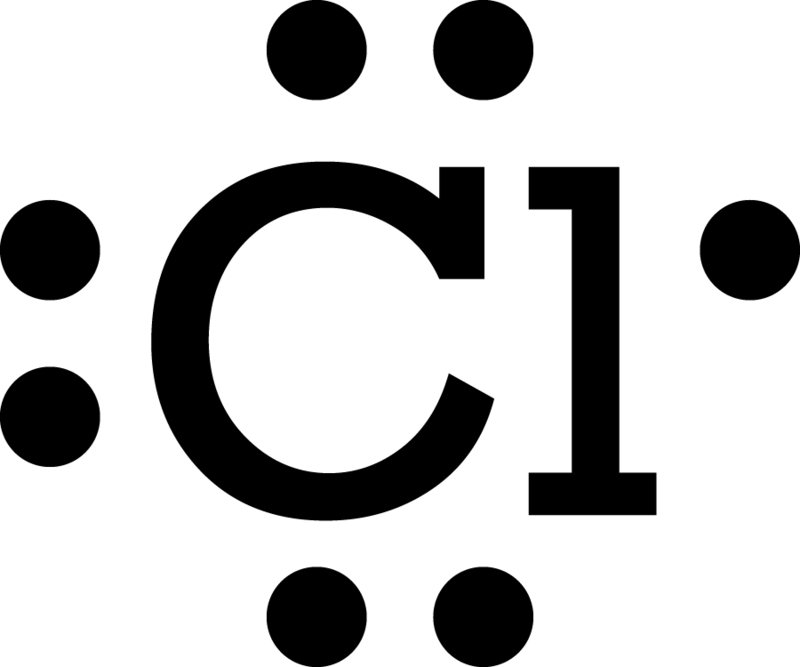 a) Yesb) NoDay 2: NoneLearning Activity 1 Day 1:Learning Activity 2 Day 1:Learning Activity 1 Day 2:Application Summary/Closing (End of Second day)Multiple Intelligences Addressed:Student Grouping Whole Class 	 Small Group	 Pairs		    IndividualInstructional Delivery Methods Teacher Modeling/Demonstration	 Lecture	 Discussion Cooperative Learning			 Centers	 Problem Solving Independent ProjectsLearning Activities:Do Now/Bell Ringer/Opener (Day 1):  How many valence electrons does a nitrogen atom have?a)3b)5c)7d)15Is the following electron dot diagram for chlorine correct?a) Yesb) NoDay 2: NoneLearning Activity 1 Day 1:Learning Activity 2 Day 1:Learning Activity 1 Day 2:Application Summary/Closing (End of Second day)Multiple Intelligences Addressed:Student Grouping Whole Class 	 Small Group	 Pairs		    IndividualInstructional Delivery Methods Teacher Modeling/Demonstration	 Lecture	 Discussion Cooperative Learning			 Centers	 Problem Solving Independent ProjectsLearning Activities:Do Now/Bell Ringer/Opener (Day 1):  How many valence electrons does a nitrogen atom have?a)3b)5c)7d)15Is the following electron dot diagram for chlorine correct?a) Yesb) NoDay 2: NoneLearning Activity 1 Day 1:Learning Activity 2 Day 1:Learning Activity 1 Day 2:Application Summary/Closing (End of Second day)Multiple Intelligences Addressed:Student Grouping Whole Class 	 Small Group	 Pairs		    IndividualInstructional Delivery Methods Teacher Modeling/Demonstration	 Lecture	 Discussion Cooperative Learning			 Centers	 Problem Solving Independent ProjectsAccommodationsModificationsModificationsHomework/Extension Activities:Homework/Extension Activities:Homework/Extension Activities:Materials and Equipment Needed:Materials and Equipment Needed:Materials and Equipment Needed: